به نام خدا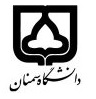 (کاربرگ طرح درس)تاریخ بهروز رسانی: 21/07/98دانشکده مهندسی مکانیک                                                        نیمسال اول سال تحصیلی 98-99بودجهبندی درسمقطع: کارشناسی□  کارشناسی ارشد  دکتریمقطع: کارشناسی□  کارشناسی ارشد  دکتریتعداد واحد: نظری 3تعداد واحد: نظری 3فارسی: روشهای اندازه گیری پیشرفتهفارسی: روشهای اندازه گیری پیشرفتهفارسی: روشهای اندازه گیری پیشرفتهنام درسپیشنیازها و همنیازها:  مطابق با سرفصل مصوبپیشنیازها و همنیازها:  مطابق با سرفصل مصوبپیشنیازها و همنیازها:  مطابق با سرفصل مصوبپیشنیازها و همنیازها:  مطابق با سرفصل مصوبلاتین: Measurements Methodsلاتین: Measurements Methodsلاتین: Measurements Methodsنام درسشماره تلفن اتاق: 31533351-023شماره تلفن اتاق: 31533351-023شماره تلفن اتاق: 31533351-023شماره تلفن اتاق: 31533351-023مدرس/ مدرسین: دکتر روح اله رفعیمدرس/ مدرسین: دکتر روح اله رفعیمدرس/ مدرسین: دکتر روح اله رفعیمدرس/ مدرسین: دکتر روح اله رفعیمنزلگاه اینترنتی: Rafee.profile.semnan.ac.irمنزلگاه اینترنتی: Rafee.profile.semnan.ac.irمنزلگاه اینترنتی: Rafee.profile.semnan.ac.irمنزلگاه اینترنتی: Rafee.profile.semnan.ac.irپست الکترونیکی: Rafee@semnan.ac.irپست الکترونیکی: Rafee@semnan.ac.irپست الکترونیکی: Rafee@semnan.ac.irپست الکترونیکی: Rafee@semnan.ac.irبرنامه تدریس در هفته و شماره کلاس: دوشنبه 15:00 تا 16:00 و سه شنبه 13:00 تا 15:00برنامه تدریس در هفته و شماره کلاس: دوشنبه 15:00 تا 16:00 و سه شنبه 13:00 تا 15:00برنامه تدریس در هفته و شماره کلاس: دوشنبه 15:00 تا 16:00 و سه شنبه 13:00 تا 15:00برنامه تدریس در هفته و شماره کلاس: دوشنبه 15:00 تا 16:00 و سه شنبه 13:00 تا 15:00برنامه تدریس در هفته و شماره کلاس: دوشنبه 15:00 تا 16:00 و سه شنبه 13:00 تا 15:00برنامه تدریس در هفته و شماره کلاس: دوشنبه 15:00 تا 16:00 و سه شنبه 13:00 تا 15:00برنامه تدریس در هفته و شماره کلاس: دوشنبه 15:00 تا 16:00 و سه شنبه 13:00 تا 15:00برنامه تدریس در هفته و شماره کلاس: دوشنبه 15:00 تا 16:00 و سه شنبه 13:00 تا 15:00اهداف درس: روشهای اندازه گیری و تحلیل آزمایش اهداف درس: روشهای اندازه گیری و تحلیل آزمایش اهداف درس: روشهای اندازه گیری و تحلیل آزمایش اهداف درس: روشهای اندازه گیری و تحلیل آزمایش اهداف درس: روشهای اندازه گیری و تحلیل آزمایش اهداف درس: روشهای اندازه گیری و تحلیل آزمایش اهداف درس: روشهای اندازه گیری و تحلیل آزمایش اهداف درس: روشهای اندازه گیری و تحلیل آزمایش امکانات آموزشی مورد نیاز:  سیستم ویدئو پروژکتور جهت ارائه کلاسیامکانات آموزشی مورد نیاز:  سیستم ویدئو پروژکتور جهت ارائه کلاسیامکانات آموزشی مورد نیاز:  سیستم ویدئو پروژکتور جهت ارائه کلاسیامکانات آموزشی مورد نیاز:  سیستم ویدئو پروژکتور جهت ارائه کلاسیامکانات آموزشی مورد نیاز:  سیستم ویدئو پروژکتور جهت ارائه کلاسیامکانات آموزشی مورد نیاز:  سیستم ویدئو پروژکتور جهت ارائه کلاسیامکانات آموزشی مورد نیاز:  سیستم ویدئو پروژکتور جهت ارائه کلاسیامکانات آموزشی مورد نیاز:  سیستم ویدئو پروژکتور جهت ارائه کلاسیامتحان پایانترمامتحان میانترمامتحان میانترمفعالیتهای کلاسی و آموزشیفعالیتهای کلاسی و آموزشینحوه ارزشیابینحوه ارزشیابینحوه ارزشیابی11 نمره 7 نمره 7 نمره 2 نمره حل تمرین و یک نمره ارائه 2 نمره حل تمرین و یک نمره ارائه درصد نمرهدرصد نمرهدرصد نمرهJ.P. Holamn, Experimental methods for Engineers, 8th ed., McGraw Hill, 2011.S.P. Venkateshan., Mechanical Measurements, 2nd ed., Wiley, 2015.J.P. Holamn, Experimental methods for Engineers, 8th ed., McGraw Hill, 2011.S.P. Venkateshan., Mechanical Measurements, 2nd ed., Wiley, 2015.J.P. Holamn, Experimental methods for Engineers, 8th ed., McGraw Hill, 2011.S.P. Venkateshan., Mechanical Measurements, 2nd ed., Wiley, 2015.J.P. Holamn, Experimental methods for Engineers, 8th ed., McGraw Hill, 2011.S.P. Venkateshan., Mechanical Measurements, 2nd ed., Wiley, 2015.J.P. Holamn, Experimental methods for Engineers, 8th ed., McGraw Hill, 2011.S.P. Venkateshan., Mechanical Measurements, 2nd ed., Wiley, 2015.J.P. Holamn, Experimental methods for Engineers, 8th ed., McGraw Hill, 2011.S.P. Venkateshan., Mechanical Measurements, 2nd ed., Wiley, 2015.منابع و مآخذ درسمنابع و مآخذ درستوضیحاتمبحثشماره هفته آموزشیفصل اول کتاب هولمن فصل اول (مقدمه )1فصل دوم کتاب هولمن و ونکاتشانفصل دوم (مفاهیم پایه، کالیبراسیون، استانداردها، ابعاد و واحدها، مبانی یک سیستم اندازه گیری عمومی)2فصل دوم کتاب هولمن و ونکاتشانادامه فصل دوم (اندازه گیری دینامیک، پاسخ زمانی سیستمهای مرتبه اول )3فصل دوم کتاب هولمن و ونکاتشانادامه فصل دوم (پاسخ زمانی سیستمهای مرتبه دوم، نکاتی درباره برنامه ریزی آزمایشها )4فصل سوم کتاب هولمن فصل سوم (تحلیل داده های آزمایشی، مبانی محاسبات عدم قطعیت)5فصل سوم کتاب هولمن ادامه فصل سوم (حل مثال، تحلیل آماری داده های تجربی، توزیع احتمال)6فصل سوم کتاب هولمن ادامه فصل سوم (مبانی برازش منحنی ها، استفاده از نرم افزارها دربرازش منحنی)7جزوه بسته/ کتاب بستهامتحان میان ترم (فصول 1 تا 3 جزوه)8فصل چهارم از کتاب هولمنفصل چهارم (مبانی اندازه گیری الکتریکی، معرفی و کاربرد پل وتستون، نحوه کارکرد آمپرمتر و ولتمتر)9فصل ششم کتاب هولمنفصل پنجم (روشهای اندازه گیری فشار سیال، پاسخ دینامیکی فشار سنجها)10فصل ششم کتاب هولمنادامه فصل پنجم (گیجهای بوردن، دیافراگمی و LVDT، استفاده از استرین گیج)11فصل هفتم کتاب هولمنفصل ششم (روشهای اندازه گیری جریان، فلومتر های ونتوری، اوریفیس و روتامتر)12فصل هفتم کتاب هولمنادامه فصل ششم (کاربرد لوله پیتو درجریانهای تراکم پذیر، هات وایر)13فصل هشتم کتاب ونکاتشانادامه فصل ششم ( معرفی PIV و LDA)14فصل هشتم کتاب هولمنفصل هفتم ( اندازه گیری دما، مقیاسهای دمادماسنجهای گاز ایده آل)15فصل هشتم کتاب هولمنفصل هفتم ( اندازه گیری دما با ترموکوپل، معرفی RTD و ترمیستور و کاربرد آنها )16جزوه بسته/ کتاب بستهامتحان پایان ترم (فصول 4 تا 8 جزوه)17